 Yahia 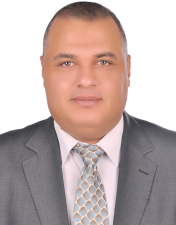 Yahia.337100@2freemail.com  Qualifications                                        B.S c in mechanical Engineering, Cairo University 1994                                      PMP, Bright Minds institute                                      Sales & Marketing Diploma CTC Academy Computer skills                                           Skilled level of using varieties of computer programs such as word,                                          Excel, Power Point ,,,,,,,…etc, in addition to the internet knowledge  Experience                                             Twenty years in the automotive service field  including 10 years in                                       Gulf as follows.   2014 – Now                  Service Manager                                      Bavarian Brilliance Auto Co Egypt2010  – 2014                 Service Manager                                        VW & Audi Egypt (main dealer)                                     (VW Passenger and commercial)                                        Responsible for VW Service Dept with total daily throughput apacity                                       Of 120 cars (including body repairs) and with total manpower of  65                                        Member (productive and supporting staff).2004- 2010                   Service Manager                                      Land Rover Product ( Abu Dhabi , U.A.E)                                      MG Rover Product         Koenigsegg Product (Hand Made Sweden Racing Car                                      Mitsuoka Product (Hand Made Luxury Japanese Car)                                      Service Manager (For Abu Dhabi Branch and responsible for Al Ain                                      and Fujairah Branches )   Responsibilities                           • Allocating and treat the service Dept weak points and treats them.                               • Continually strive to increase labor and parts sales by training and                                        Motivating service employees.                                      • Determine staffing requirements.                                      • Maintain daily sales and production records as prescribed by dealership                                         Management and monitor them to the staff.                                     • Review the sales performance of the Service Advisors and evaluate them                                         On daily basis.                                     • Ensure that all necessary service shop equipments are in proper and safe                                         Working condition.                                     • Periodic review of the special tools and ordering the necessary tools                                        According to the budget.                                           • Preparing the annual service Dept manpower plan .                                           • Ensure that all required technical publications, periodicals, bulletins, .                                            Are obtained, kept up-to-date.                                           •Assure proper and quick repair order flow.                                               • Annual preparation of the staff appraisals.                                            • Prepare schedule preventive maintenance of shop equipments.                                                      • Held weekly meeting with the service staff to discuss business issues                                              Based On PDCA principal.                                     • Find the solutions to improve the workshop key performance figures.                                       • Guiding the workshop controllers to obtain max KPIs                                     • Follow the C.S.I (customer satisfaction index) and focusing the customers                                        Expectations and main complaints                                     • Improving the communications level between service dept sections.                                     • Developing the Dept profitability.                                     • Follow up the warranty Dept (processing, rejected claims ……etc)                                     • Follow up the active campaigns and increasing the percentage of the              Dealership achievement             • Co-operate with the sales Dept to carry out the car care program                In the Warehouse to avoid flat batteries and tires problems.             • Following up training plane for the service staff .             • Motivation program for the staff (rewarding the highest               Efficient Technician)               • Maintaining high repairs level (spot checks, follow and tracing                some repair cases ……….etc)             • Maintaining workshop discipline.             • Following organized workshop equipments maintenance plan              • Preparing the product quality report.                                     • Reporting to the After Sales Manager.2002-2004                    VW  Abu Dhabi          Workshop Manager   1999 – 2002                 Land Rover Abu Dhabi                                     Workshop Manager1994-1999                    BMW (Ezz Al Arab Egy)Achievements                                     Increasing the CSI to reaching 87%                                        Increasing the VW service department turnover 50 % within 6 months                                      Launching and execute Land Rover and VW ware house car care                                      program for brand new cars avoiding sales delivery problems                                      Establishing the Land Rover Facility in Abu Dhabi                                      Increasing the Land Rover warranty labor rate from 90 DHS to 140DHS                                     Increasing the warranty mark up from 18 % to 31 %                                     Reaching Land Rover global challenge in UK Training courses (Mains)CourseDate& LocationAfter sales Profit & Loss Calculations VW ,CairoFleet Management VW ,CairoDSG 7 Speed gearbox  VW ,CairoAmrok general trainingVW  CairoElsa ProVW Cairo Product Introductory Training (Koenigsegg)AUHProduct Introductory Training (Mitsuoka)AUHVW Immobilizer,5051 Scan toolVW,AUHVW Touareg Air Suspension DiagnosisVW,AUHVW Touareg EnginesVW,AUHABS& Traction Control SysVW ,AUHFSI (Fuel Stratified Injection)VW ,AUHVW Golf VR6 GeneralVW,AUHReaching The Grand Final  Global Challenge(LR) U.KService Management (BMW)DubaiWorkshop management (BMW)CairoTeam Leader Training (BMW)CairoCatalytic Converter (BMW)CairoAutomatic Trans A5S325Z & A5S310Z (BMW)CairoModic III (Scan Tool) (BMW)CairoProduct Knowledge E46 (BMW)CairoDealer Program(BMW)CairoVehicle Immobilizer (BMW)CairoForeman, On Job Trainer (BMW)CairoEngine management and emission control systemCairoAutomatic transmission (General)CairoIntroduction to ABS & Traction control SystemCairoMotronic  fuel injection systemsCairo Air conditioning (general)Cairo2BE ,2B4 carburetorCairo